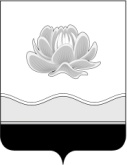  				         Российская Федерация       Кемеровская область - КузбассМысковский городской округСовет народных депутатов Мысковского городского округа(шестой созыв)Р Е Ш Е Н И Еот 2 марта 2021г. № 7-нОб отмене решения Совета народных депутатов Мысковского городского округа от 18.11.2020 № 65-н «Об утверждении Перечня услуг, предоставляемых муниципальными учреждениями и другими организациями, в которых размещается муниципальное задание (заказ), подлежащих включению в реестр муниципальных услуг и предоставляемых в электронной форме на территории Мысковского городского округа»ПринятоСоветом народных депутатовМысковского городского округа25 февраля 2021 годаРуководствуясь статьей 32 Устава Мысковского городского округа, Совет народных депутатов Мысковского городского округа р е ш и л:1. Отменить решение Совета народных депутатов Мысковского городского округа от 18.11.2020 № 65-н «Об утверждении Перечня услуг, предоставляемых муниципальными учреждениями и другими организациями, в которых размещается муниципальное задание (заказ), подлежащих включению в реестр муниципальных услуг и предоставляемых в электронной форме на территории Мысковского городского округа».2. Настоящее решение направить главе Мысковского городского округа для подписания и опубликования (обнародования) в установленном порядке. 3. Настоящее решение вступает в силу на следующий день после его официального опубликования.4. Контроль за исполнением настоящего решения возложить на комитет Совета народных депутатов Мысковского городского округа по развитию местного самоуправления и безопасности, администрацию Мысковского городского округа.Председатель Совета народных депутатов Мысковского городского округа                                                               А.М. КульчицкийГлава Мысковского городского округа					         Е.В. Тимофеев